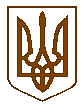 УКРАЇНАБілокриницька   сільська   радаРівненського   району    Рівненської    областіВ И К О Н А В Ч И Й       К О М І Т Е ТПРОЕКТ    РІШЕННЯвід  04 травня 2018  року                                                                                                                                                          Про присвоєння поштовоїадреси на житловий будинок	Розглянувши  заяву  гр. Норчука Всеволода Володимировича  про відміну рішення виконавчого комітету №95 від 23.07.2015 року «Про присвоєння поштової адреси на житловий будинок» та присвоєння  поштової адреси на житловий будинок в с. Біла Криниця, Рівненського району Рівненської області, керуючись п.п. 10 п.б ст. 30 Закону України «Про місцеве самоврядування в Україні», виконавчий комітет Білокриницької сільської радиВ И Р І Ш И В :Відмінити рішення виконавчого комітету № 95 від 23.07.2015 року «Про присвоєння поштової адреси на житловий будинок».Підстава: впорядкування поштових адрес в с. Біла Криниця,                     вул. Ярослава Мудрого.Присвоїти поштову адресу на житловий будинок гр. Норчуку В.В., який розташований на земельній ділянці з кадастровим номером 5624680700:02:008:1470, -  с. Біла Криниця, вул. Ярослава Мудрого, 9А.   Сільський голова                                                                                    Т. Гончарук